от 13.05.20Следим за правильным произношением звука [Л]!Родителям рекомендуется выполнять задания каждый день для отработки правильного звукопроизношения:Выполнить артикуляционную гимнастику под звездочкой.Пересказ рассказа. Прочитайте ребенку рассказ два раза подряд. Сначала нужно повторить рассказ по предложениям, отвечая на ваши вопросы, а затем – пересказать. ЯБЛОНЯПавел посадил в саду маленькую яблоньку. Ствол у яблоньки был тоненький — того и гляди, сломается. Сделал Павел кол и воткнул его в землю около яблоньки. Слабый ствол яблоньки и колышек Павел соединил бинтом. Подвязал яблоньку и успокоился. Оставалось ждать зелёных листьев.Каждый день Павел ходил к яблоньке, поливал её. Внимательно наблюдал за ветками. Но зелёных листьев всё не было и не было!Как-то Павел увидел из окна, что его яблонька наконец, зазеленела. Когда Павел подошёл ближе, то оказалось, что это на колышке, а не на яблоньке появилось несколько зелёных листиков! «Вот так колышек!» — подумал Павел.Раскрась картинку, отыщи как можно больше предметов, в названии которых есть звук Л.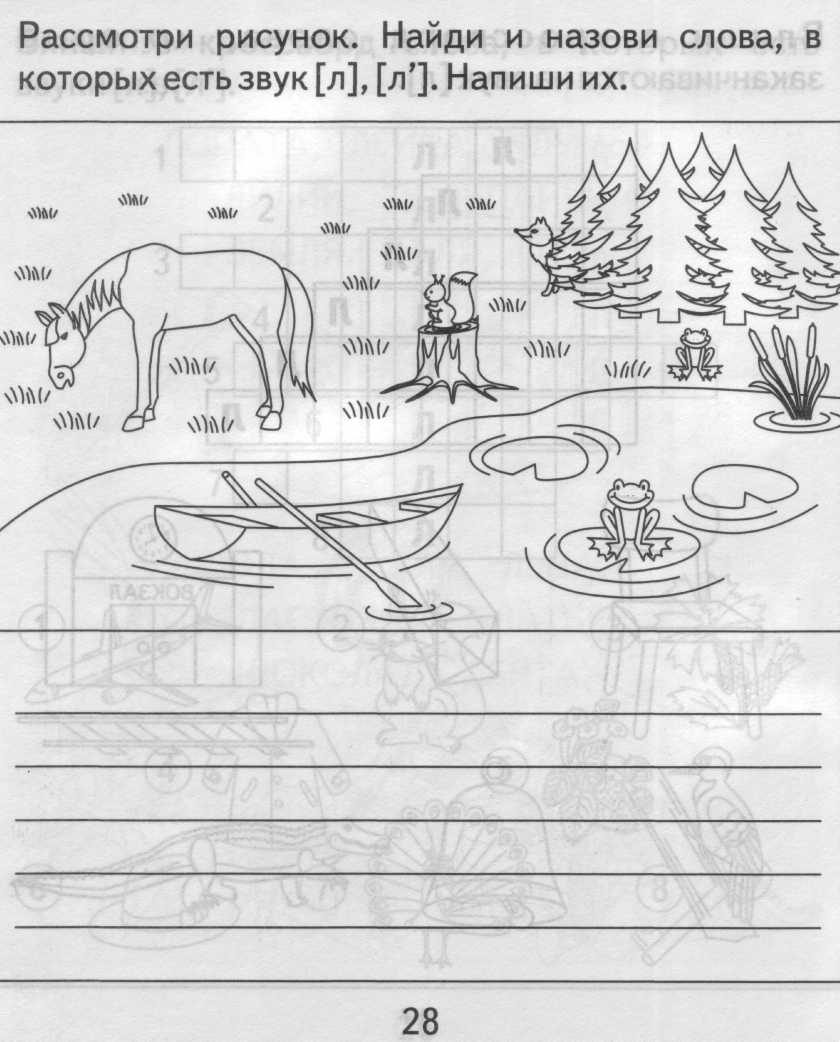 